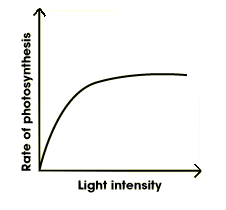 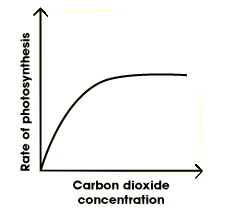 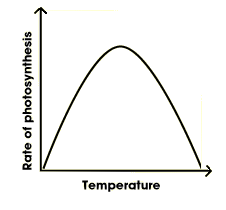 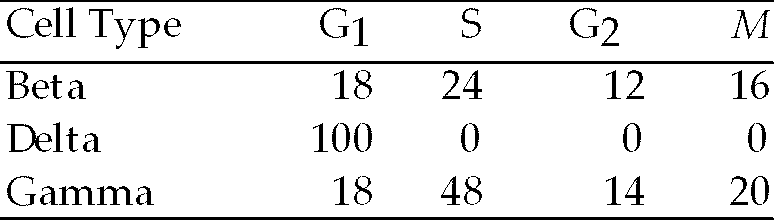 Table 12.1: Minutes Spent in Cell Cycle Phases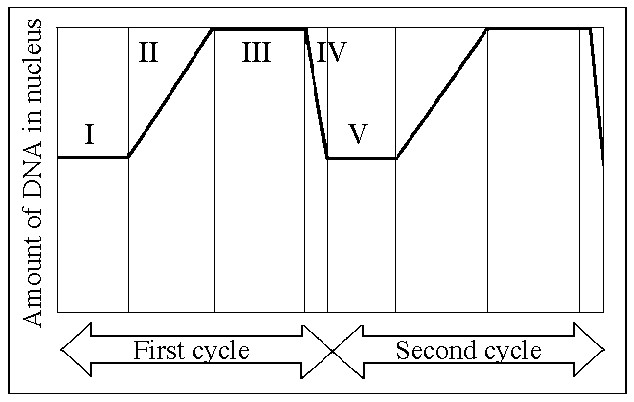 Teacher Demo: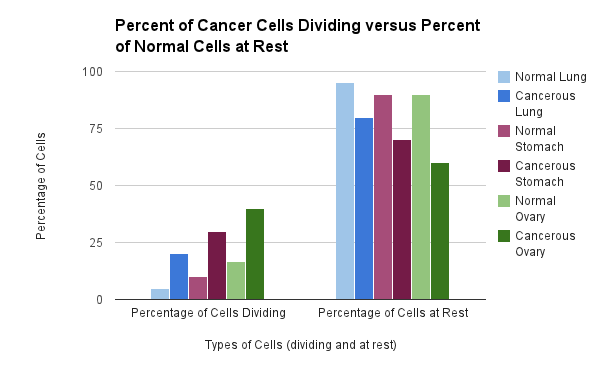 